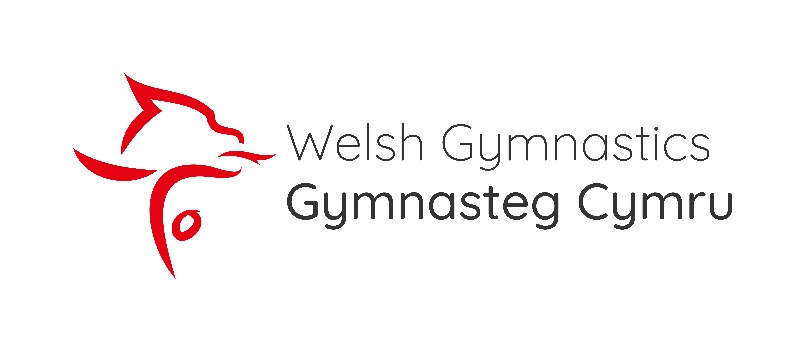 Annette Brown Classic 2024 MAG CriteriaGeneral RulesGymnasts can enter the competition as either Phase 1 or Phase 2Phase 1 Gymnasts can choose from different optional routines for Floor, Parallel Bars, High Bars, Vault.Gymnasts can decide to omit an element from a routine if they wish.  Phase 2 Gymnasts can choose their own routines from the supplied lists of Uncoded elements, plus Coded FIG A Elements.Gymnast Total Score is based on top 3 scores from Floor, Parallel Bars, High Bars, Vault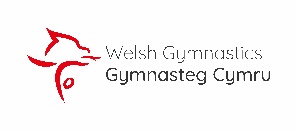 FloorPhase 1 Set Routines OptionsUncoded ElementsN.B.  Swedish fall will be judged on level of leg separation and body extensions.Jump to Prone will be judged on height of jump and body extension.VaultBest of Two VaultsD Score for Vault is as per the current tableParallel BarsPhase 1 Set Routine Options (Can also be used for Phase 2)**can be a springboardHigh BarPhase 1 Set Routine Options (Can also be used for Phase 2)Apparatus Specifications30cm landing mats are permitted for all age groups with no deduction.Uncoded and Uncoded A elements have been outlined.WAG Asymmetric Bar frame will be used for the competition.  Gymnast can use either lower or higher bar.Element Group RequirementsLong Hang ElementsStrength ElementsIn Bar elementsDismountAppendix A – MAG Deduction TablesAesthetic & ExecutionTechnical ErrorsFloor Specific DeductionsVault Specific DeductionsParallel Bars Specific DeductionsHigh Bar Specific DeductionsScoring & JudgingTotal score is worked out as per F.I.G.i.e. The total of the Difficulty (D) Score plus the Execution(E) ScoreExecution Score starts at 10 and is reduced based on faults in elements seen by the judge as per the MAG deduction criteria – See Appendix ADifficulty Score is Total Element Group Value + Total Element ValueN.B.  Vault Difficulty score is based on the vault performed.Maximum of 8 elements to be scored within a routineShort routines will incur an additional Natural DeductionA natural deduction is taken for a routine which is considered short.  I.e. The number of elements shown as outlined in the table.Natural DeductionsTotal Element Group ValueElements are broken into different element groups and a score is award for each group of elements seen in a routine.  There are 4 element groups in each apparatus.   Score awarded per group is:Element ScoreIn the case of Horizontal Bar, we have added a separate list of uncoded “A” elements that will be considered as FIG A elements to make the competition accessible.ROUTINE A (MAX VALUE 12)ROUTINE A (MAX VALUE 12)ROUTINE A (MAX VALUE 12)ROUTINE A (MAX VALUE 12)ROUTINE A (MAX VALUE 12)ROUTINE B (MAX VALUE 12.7)ROUTINE B (MAX VALUE 12.7)ROUTINE B (MAX VALUE 12.7)ROUTINE B (MAX VALUE 12.7)ROUTINE B (MAX VALUE 12.7)IDEGTYPEValueIDEGTypeValueStart 1/3 up the mat strip facing remaining 2/3rds of stripStart 1/3 up the mat strip facing remaining 2/3rds of strip1Straight Arm Forward Roll to stand 2U0.11Straight Arm Forward Roll to stand 2U0.12Stretch Jump 1/2 Turn1U0.12Cartwheel1U0.13Backward Roll to stand (bent or straight arms)3U0.13Round off3U0.14Swedish Fall1U0.14Swedish Fall1U0.1Bring legs together and push to 5splits (2s) - 
either push front leg into front splits
or 
twist and move into box splits1A0.25Front support (2s)1U0.16Bring legs together to pike, and lift to back support (2s)1U0.16Turn into Backup Support (2s)1U0.1Bring legs together to pike and roll backwards in tuck, and then roll forwards to stand.  Turn and face back to start positionLower to pike, roll backwards in Tuck and then roll forwards to stand.  Turn and face back to start position7Arabesque (2s)1A0.27Cartwheel2U0.18Round Off4 (3)U0.182-3 steps to Dive Roll4 (2)A0.2D ScoreD ScoreD ScoreD ScoreD ScoreD ScoreD ScoreD ScoreD ScoreD ScoreElement Group Score - 4 x.3 (uncoded)1.2Total Element Group Score - 2x.3 (uncoded) + 2 x.5 (Coded)1.6Total Element Score = 8 x 0.10.8Total Element Score = 5 x 0.1, 3 x 0.21.1Total D Score2Total D Score2.7With maximum E score of 10 -> Routine value12With maximum E score of 10 -> Routine value12.7Apparatus SpecificationsPhase 1 can use a 12m strip or floor area without deduction.Phase 2 can use the whole floor area. No deduction for not using all floor.Floor routines should not exceed the time limit of 70 seconds.Element Group Requirements Non-Acrobatic elementForward acrobatic elementBackward acrobatic elementDismount   (must be an acrobatic element not yet performed in the routine).Non-AcrobaticForward ElementsBackward ElementsBack or Front Support holdHandstand (not held) forward RollBackward roll to handstandSwedish fall or Jump to ProneAny other forward roll variation to standBackward roll to Front SupportAny jump Variation (stretch/tuck/straddle/star)CartwheelAny Backward roll variation to standJump ½ or Jump full turnRound OffVaultTariffNotesSquat on (Any jump variation off)11.0Straddle over / Squat Through12.0When judging the judge is evaluating on heigh and shape over table, in addition to distance from table on landing.Handspring13.6Standard FIG judging rules apply.  (Can only be used in Phase 2)ROUTINE A (MAX VALUE 11.4)ROUTINE A (MAX VALUE 11.4)ROUTINE A (MAX VALUE 11.4)ROUTINE A (MAX VALUE 11.4)ROUTINE A (MAX VALUE 11.4)ROUTINE B (MAX VALUE 12.4)ROUTINE B (MAX VALUE 12.4)ROUTINE B (MAX VALUE 12.4)ROUTINE B (MAX VALUE 12.4)ROUTINE B (MAX VALUE 12.4)IDEGTypeValueIDEGTypeValue1Jump from 60cm block to support 1U0.11Float swing back to **block (upstart prep)3U0.12Tuck half lever (2 seconds)1U0.12Jump from 60cm block to support 1U0.13In support show arch shape (2 seconds)1U0.13Dip 2U0.14Lift legs to straddle sit on the bars 1U0.14In support show arch shape (2 seconds)1U0.15Straddle back support (2 seconds)1U0.15Pike half lever (2 seconds)1A0.26Show pike half lever not held 1U0.16Swing backward, swing forward1U0.17Swing back to land on block4U0.17Swing backward above 22.5ᵒ, swing forward 1A*0.288Swing Backward to land on block 4U0.1D ScoreD ScoreD ScoreD ScoreD ScoreD ScoreD ScoreD ScoreD ScoreD ScoreElement Group Score – 2 x.3 (uncoded)Element Group Score – 2 x.3 (uncoded)0.6Element Group Score – 3 x .3 (uncoded) + 1 0.5 Element Group Score – 3 x .3 (uncoded) + 1 0.5 1.4Total Element Score = 7 x 0.1Total Element Score = 7 x 0.10.8Total Element Score = 2 x 0.2 + 6 x 0.1Total Element Score = 2 x 0.2 + 6 x 0.11.0Total D ScoreTotal D Score1.4Total D ScoreTotal D Score2.4With maximum E score of 10 - Routine value = 11.4With maximum E score of 10 - Routine value = 11.4With maximum E score of 10 - Routine value = 11.4With maximum E score of 10 - Routine value = 11.4With maximum E score of 10 - Routine value = 11.4With maximum E score of 10 - Routine value = 12.4With maximum E score of 10 - Routine value = 12.4With maximum E score of 10 - Routine value = 12.4With maximum E score of 10 - Routine value = 12.4With maximum E score of 10 - Routine value = 12.4ROUTINE C (MAX VALUE 12.7)ROUTINE C (MAX VALUE 12.7)ROUTINE C (MAX VALUE 12.7)ROUTINE C (MAX VALUE 12.7)ROUTINE C (MAX VALUE 12.7)ROUTINE D (MAX VALUE 13.0)ROUTINE D (MAX VALUE 13.0)ROUTINE D (MAX VALUE 13.0)ROUTINE D (MAX VALUE 13.0)ROUTINE D (MAX VALUE 13.0)IDEGTypeValueIDEGTypeValue1Float swing back to **block (upstart prep)3U0.11Upstart to straddle sit / upstart3A*0.22Jump from 60cm block to support 1U0.12Straddle back support (2 seconds)1U0.13Dip 2U0.13In support show arch shape (2 seconds)1U0.14In support show arch shape (2 seconds)1U0.14Dip 2U0.15Pike half lever (2 seconds)1A0.25Pike half lever 1A0.26Swing backward, swing forward1U0.16Swing backward, swing forward1U0.17Swing backward above 22.5ᵒ, swing forward 1A*0.27Swing backward above 22.5ᵒ, swing forward 1A*0.28Swing Backward to flank off4A*0.28Swing Backward to flank off4A*0.2D ScoreD ScoreD ScoreD ScoreD ScoreD ScoreD ScoreD ScoreD ScoreD ScoreD ScoreElement Group Score – 2 x 0.3 + 2 x 0.5Element Group Score – 2 x 0.3 + 2 x 0.51.6Total Element Group Score –  1 x 0.3 + 3 x 0.5Total Element Group Score –  1 x 0.3 + 3 x 0.51.8Total Element Score = 2 x 0.2 + 6 x 0.1Total Element Score = 2 x 0.2 + 6 x 0.11.1Total Element Score = 4 x 0.2 + 4 x 0.1Total Element Score = 4 x 0.2 + 4 x 0.11.2Total D ScoreTotal D Score2.7Total D ScoreTotal D Score13.0With maximum E score of 10 - Routine value = 12.7With maximum E score of 10 - Routine value = 12.7With maximum E score of 10 - Routine value = 12.7With maximum E score of 10 - Routine value = 12.7With maximum E score of 10 - Routine value = 12.7With maximum E score of 10 - Routine value = 13.0With maximum E score of 10 - Routine value = 13.0With maximum E score of 10 - Routine value = 13.0With maximum E score of 10 - Routine value = 13.0With maximum E score of 10 - Routine value = 13.0Apparatus SpecificationsP-Bars set to 170cm with optional 60cm block to be placed under or at end of bars.Uncoded and Uncoded A elements have been outlined.Additional 30cm landing mat available for dismountsNo empty or partial empty swing deductions (still judge height of swings).Element Group RequirementsElements in supportElements from upper armElements in hang under the barsDismountSwing Height Deductions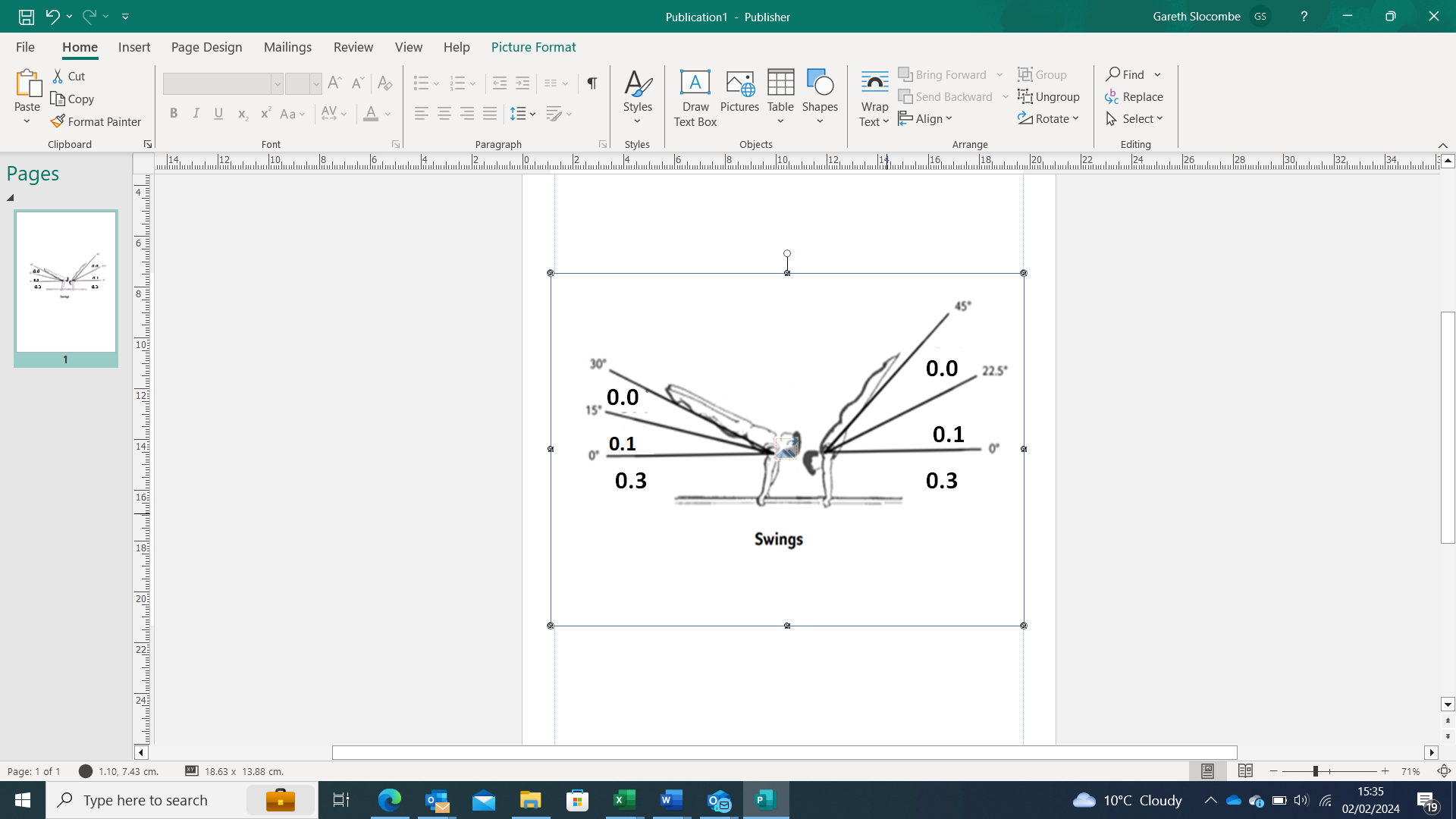 UNCODED ElementsUNCODED ElementsUNCODED ElementsUNCODED ElementsSupportUpper armElements in hangDismountJump to supportDip Float swing back to block (upstart prep)Swing back to blockShow arch shapeMuscle up Under bar swingsStraddled back supportSwings in upper armTuck half leverPike half lever not heldSwing backward, swing forward to horizontal UNCODED - "A*" ElementsUNCODED - "A*" ElementsUNCODED - "A*" ElementsUNCODED - "A*" ElementsSupportUpper armElements in hangDismountSwing backward above 22.5ᵒ, Swing forwardShoulder stand Upstart to straddle sitFlank Dismount Swing to handstand not heldRoll out from shoulder standBack uprise to supportROUTINE A (MAX VALUE 12)ROUTINE A (MAX VALUE 12)ROUTINE A (MAX VALUE 12)ROUTINE A (MAX VALUE 12)ROUTINE A (MAX VALUE 12)ROUTINE B (MAX VALUE 13)ROUTINE B (MAX VALUE 13)ROUTINE B (MAX VALUE 13)ROUTINE B (MAX VALUE 13)ROUTINE B (MAX VALUE 13)IDEGTypeValueIDEGTypeValue1Pull Up under grip2U0.11Toes to Bar x 22A0.22Turn1U0.12Circle up to support3U0.13Pull Up over grip2U0.13Cast to above horizontal3A0.24Circle up to Support3U0.14Cast to Back hip Circle3A0.25Forward Roll to hang1U0.15Forward Roll to hang1U0.16Trolley Swing1U0.16Trolley Swing1U0.17Swing 15' below horizontal1U0.17Swing to Horizontal1A0.28Swing and Drop to Floor4U0.18Swing and Drop to Floor4U0.1D ScoreD ScoreD ScoreD ScoreD ScoreD ScoreD ScoreD ScoreD ScoreD ScoreElement Group Score - 4 x.3 (uncoded)Element Group Score - 4 x.3 (uncoded)1.2Total Element Group Score - 1x.3 (uncoded) + 3 x .5 (uncoded A)Total Element Group Score - 1x.3 (uncoded) + 3 x .5 (uncoded A)1.8Total Element Score = 8 x 0.1Total Element Score = 8 x 0.10.8Total Element Score = 4 x 0.1Total Element Score = 4 x 0.11.2Total D ScoreTotal D Score2Total D ScoreTotal D Score3With maximum E score of 10 - Routine value = 12With maximum E score of 10 - Routine value = 12With maximum E score of 10 - Routine value = 12With maximum E score of 10 - Routine value = 12With maximum E score of 10 - Routine value = 12With maximum E score of 10 - Routine value = 13With maximum E score of 10 - Routine value = 13With maximum E score of 10 - Routine value = 13With maximum E score of 10 - Routine value = 13With maximum E score of 10 - Routine value = 13ROUTINE C (MAX VALUE 12.4)ROUTINE C (MAX VALUE 12.4)ROUTINE C (MAX VALUE 12.4)ROUTINE C (MAX VALUE 12.4)ROUTINE C (MAX VALUE 12.4)ROUTINE D (MAX VALUE 11.3)ROUTINE D (MAX VALUE 11.3)ROUTINE D (MAX VALUE 11.3)ROUTINE D (MAX VALUE 11.3)ROUTINE D (MAX VALUE 11.3)IDEGTypeValueIDEGTypeValue1Toes to Bar x 22A0.21toes to bar2U0.12Circle to support3U0.12Trolley Swing1U0.13Cast to above horizontal3A0.23swing to 15’ below horizontal1U0.14Cast to Back hip Circle3A0.24swing and drop4U0.15Undershoot4A0.25D ScoreD ScoreD ScoreD ScoreD ScoreD ScoreD ScoreD ScoreD ScoreD ScoreD ScoreElement Group Score - 3 x .5 (uncoded A elements)Element Group Score - 3 x .5 (uncoded A elements)1.5Total Element Group Score - 3x.3 (uncoded)Total Element Group Score - 3x.3 (uncoded)0.9Total Element Score = 8 x 0.1Total Element Score = 8 x 0.10.9Total Element Score = 4 x 0.1Total Element Score = 4 x 0.10.4Total D ScoreTotal D Score2.4Total D ScoreTotal D Score1.3With maximum E score of 10 - Routine value = 12.4With maximum E score of 10 - Routine value = 12.4With maximum E score of 10 - Routine value = 12.4With maximum E score of 10 - Routine value = 12.4With maximum E score of 10 - Routine value = 12.4With maximum E score of 10 - Routine value = 11.3With maximum E score of 10 - Routine value = 11.3With maximum E score of 10 - Routine value = 11.3With maximum E score of 10 - Routine value = 11.3With maximum E score of 10 - Routine value = 11.3UNCODED ElementsUNCODED ElementsUNCODED ElementsUNCODED ElementsLong hang elementsStrengthIn Bar ElementsDismountTrolley SwingChin Up - both gripsCircle Up to supportSwing and Drop OffTurn in HangToes to BarFront SupportForward roll to hangCast to HorizontalSwing 15' below horizontalFloat back to blockFish swingsUNCODED - "A" ElementsUNCODED - "A" ElementsUNCODED - "A" ElementsUNCODED - "A" ElementsLong hang elementsStrengthIn Bar ElementsDismountSwing to Horizontal2 x consecutive toes to BarBack Hip CircleUndershootForward Hip CircleStraddle UndershootMill CircleCast to 25’ above horizontalUpstart to SupportErrorSmall (0.1)Medium (0.3)Large (0.5)Non-distinct position (tuck, pike, straight)XXAdjust or correct hand or grip position each timeXWalking in handstand, or hoping (each step or hop)XTouching apparatus or floor with legs or feetXHitting apparatus of floorXGymnast touched by not assisted by spotter during an exerciseXInterruption of exercise without fall.XBent arms, bent legs or legs apartXXXPoor posture or body position or postural corrections in end positionsXXSaltos with knees or legs apart<= Shoulder Width>= Shoulder WidthLegs apart on landing<= Shoulder Width>= Shoulder WidthUnsteadiness, minor adjustment of feet, or excessive arm swings on landingxLoss of balance during any landing with no fall or hand support (maximum 1.0 total for steps and hops)Slight imbalance, small step or hop, 0.1 per stepLarge Step or hop or touching the mat with 1 or 2 handsFall or support with 1 or 2 hands during any landing.1.0Fall during any landing without feet contacting mat first1.0 and non recognition of skill for D ScoreAtypical StraddlexOther Aesthetic errorsxxxErrorSmall (0.1)Medium (0.3)Large (0.5)Deviations in swings to or through handstand or in circle elements.15’ - 30’> 30’ - 45’>45’ and NRAngular deviations from perfect hold positionsUp to 15’>15 – 30'<30’ – 45'>45’ and NRPress from poorly held positionsDeductions equivalent to those for the hold positions are repeated (max 0.3)Deductions equivalent to those for the hold positions are repeated (max 0.3)Deductions equivalent to those for the hold positions are repeated (max 0.3)Incomplete TwistsUp to 30’>30’ - 60’>60’ - 90’> 90 and NRLack of heigh or amplitude on Salto and flight elementsXXAdditional or intermediate hand supportXStrength with Swing and vice versaXXXDuration of hold parts (2 secs)Less than 2 secsNo stop and NRInterruption in upward movementXXLowering of legs on any element to handstand or hold parts0 – 15'> 15’ - 30’>30 ‘ - 45’>45 - NRUnsteadiness in or fall from handstandXSwing or Big DisturbanceFall from or onto apparatus1.0Intermediate swing or layawayHalf or layawayfullAssistance by spotter in the completion of an element1.0 and NRLack of extension in preparation for landingXXOther Technical errorsXXXErrorSmall (0.1)Medium (0.3)Large (0.5)Insufficient height in acrobatic elementsXXLack of flexibility during static elementsXXRollout elements without hand supportOn back of handsWithout supportPause 2 sec or more before element or acrobatic seriesXUncontrolled momentary landings (also in transitions)XXXJump to prone landing after saltoXErrorSmall (0.1)Medium (0.3)Large (0.5)Execution errors in 1st flightXXXTechnical errors in 1st flightXXXPassing the handstand position not through the verticalXXXExecution errors in the 2nd flightXXXTechnical errors in the 2nd flightXXXInsufficient height, no conspicuous rise of the bodyXXXLack of extension in preparation for landing.XXErrorSmall (0.1)Medium (0.3)Large (0.5)One leg step or swing on mountXLayaway on the back swingXNot controlled momentary handstand positions on 1 or 2 railsPre-elementXStepping or hand adjustment in handstandX (each time)ErrorSmall (0.1)Medium (0.3)Large (0.5)Legs apart or other poor execution during jump or lift to Horizontal BarXLack of swing or pause in handstand or elsewhereIllegal elements with or from feet on barXBent knees during swing actionsXX